My Green Initiative 202303rd February, 2023Venue: Department of English						Time: 10:30 AM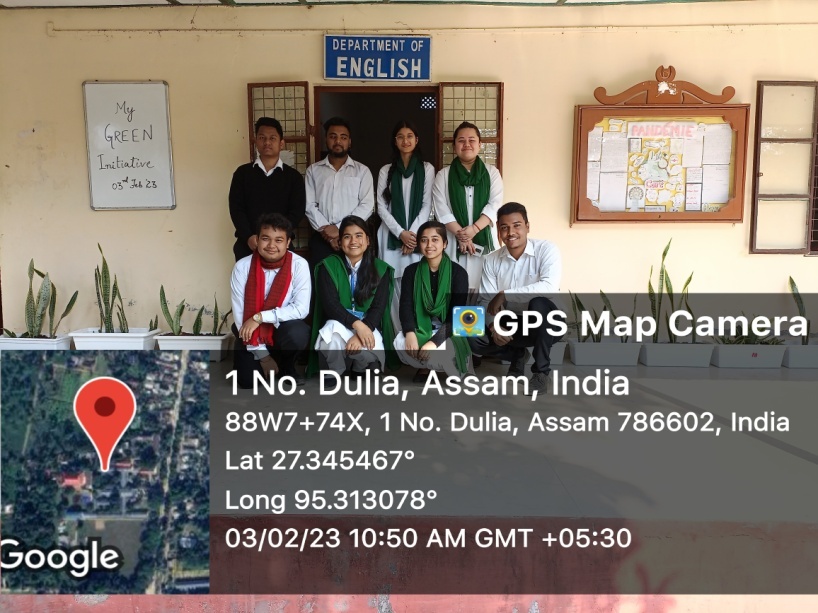 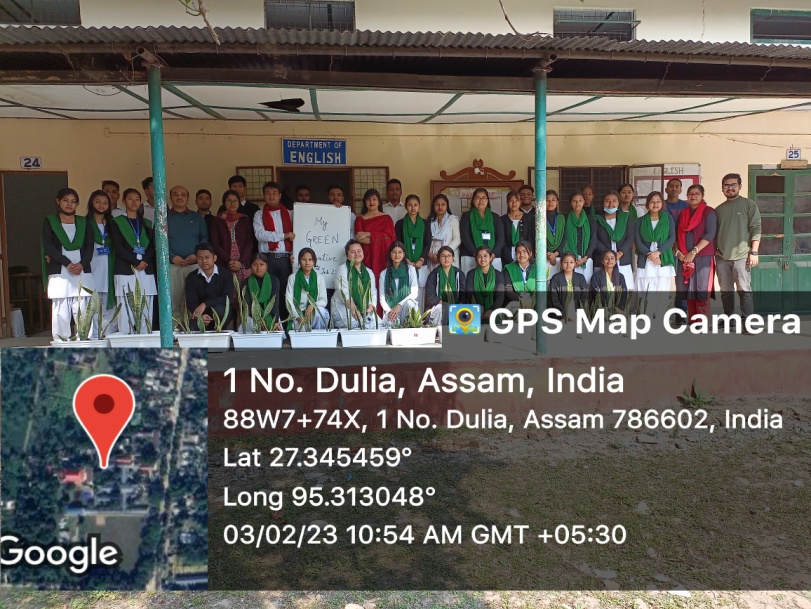 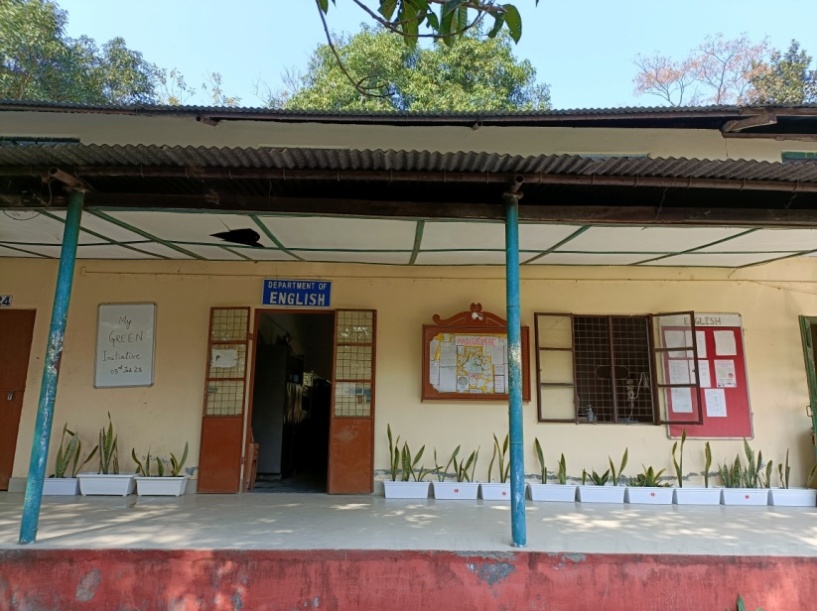 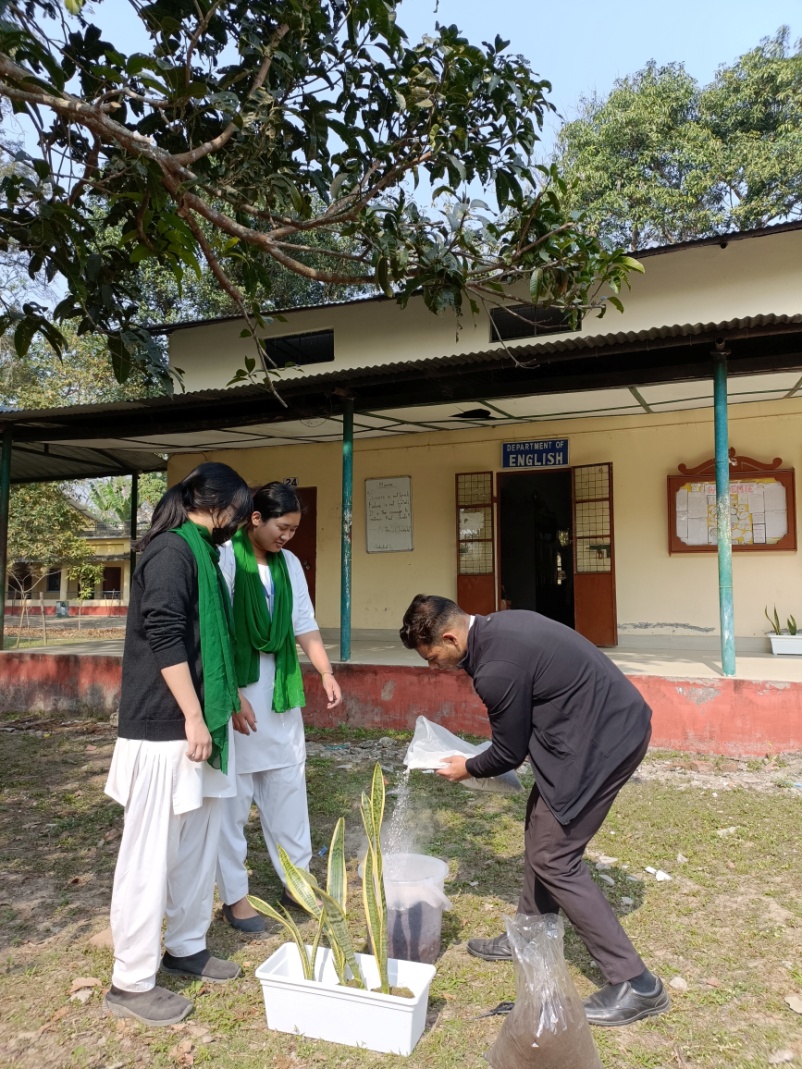 Objective:Collection and preservation of indigenous plants.